黄海家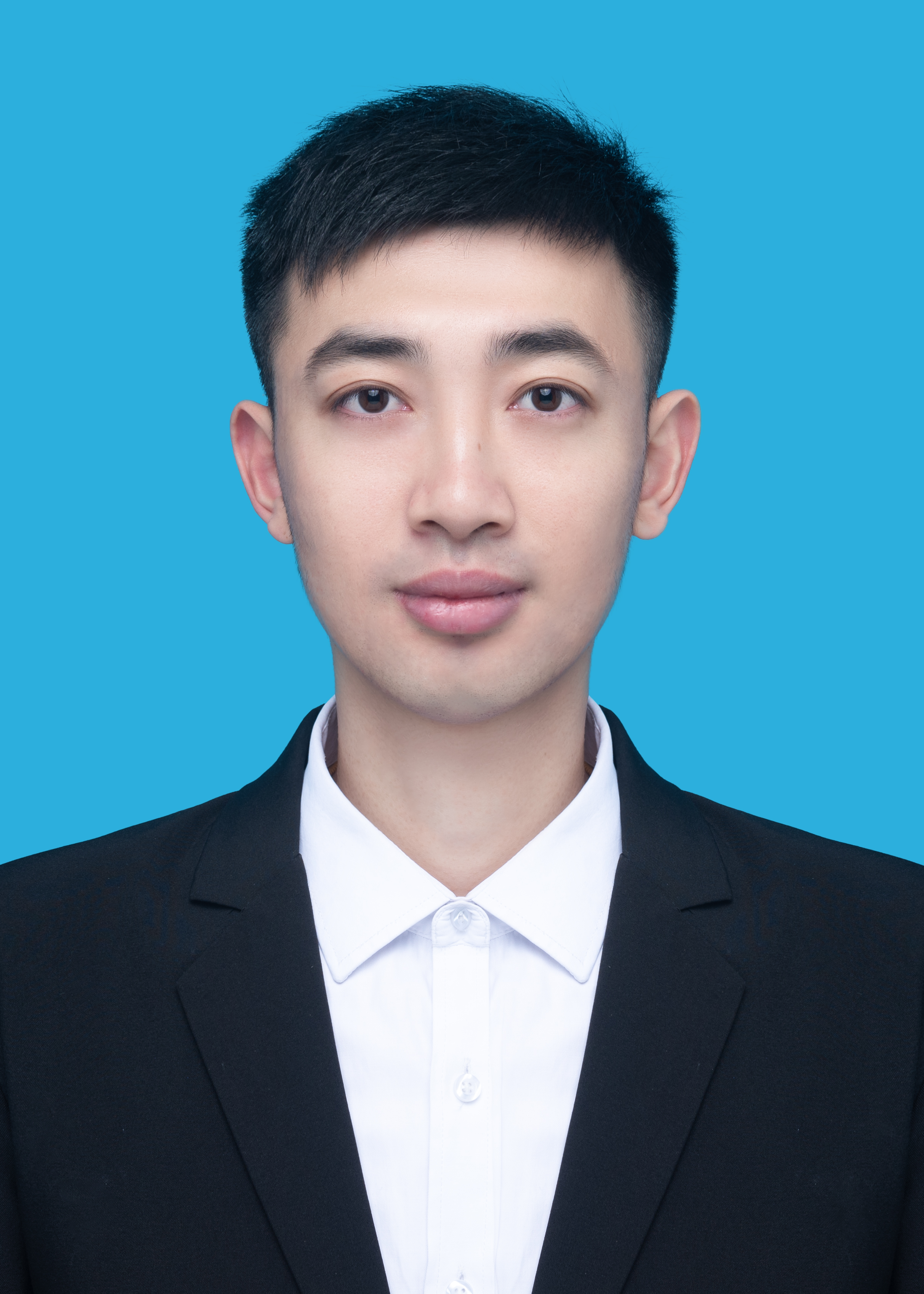 性别：男           导师类型：职称：讲师         学科方向：土木工程学历：博士         电子邮件：huanghaijia@ncu.edu.cn个人简介：主持江西省自然科学基金青年项目1项，作为主要参与人参加黑龙江省自然科学基金杰出青年项目、国家自然科学基金面上项目，发表SCI/EI检索期刊学术论文10余篇。主要从事新型钢－混凝土组合构件、装配式组合结构、钢结构及组合结构腐蚀后性能的研究。教育经历：(1) 2012-09至2016-06，四川大学，土木工程，学士 (2) 2016-09至2022-12，哈尔滨工业大学，土木工程，硕博连读 (3) 2021-06至2022-06，新加坡南洋理工大学，土木工程，联合培养博士 科研与学术工作经历：(1)2023-01 – 至今, 南昌大学, 土木工程系, 讲师讲授课程：钢结构理论与应用科研项目/课题：(1) 江西省自然科学基金青年项目(局部腐蚀后方钢管混凝土柱-钢梁节点抗震性能研究)，20232BAB214073, 2023-07-01至2026-06-30, 10万, 主持(2) 黑龙江省自然科学基金杰出青年项目（装配式管约束防屈曲钢板剪力墙及其结构体系的性能与设计）, 2022-07-01至2025-06-30, 60万元, 参与(3) 国家自然科学基金面上项目（设置型钢短梁的新型埋入式圆钢管混凝土柱脚性能与设计）, 51978210, 2020-01-01 至 2023-12-31, 60万元, 参与(4) 国家自然科学基金面上项目（局部腐蚀圆钢管混凝土性能与评估）, 51778185, 2018-01-01 至 2021-12-31, 58万元, 参与论文专著：  (1) Haijia Huang, Lanhui Guo, Ou Zhao, Shan Gao. Experimental and numerical investigation into locally corroded circular concrete-filled steel tubular stub columns strengthened by CFRP, Thin-walled Structures, 2023, 192: 111174.(2) Haijia Huang, Lanhui Guo, Bing Qu, Chen Jia, Mohamed Elchalakani. Tests of circular concrete-filled steel tubular stub columns with artificial notches representing local corrosions, Engineering Structures, 2021, 242: 112598.(3) Haijia Huang, Chen Jia, Ou Zhao, Lanhui Guo. Local corrosion morphology analysis and simplification of low carbon steel plates, Ocean Engineering, 2023, 268: 113372.(4) Haijia Huang, Chen Jia, Lanhui Guo. Effect of local corrosion on tensile behavior of steel plates, Structures, 2022, 43: 977-989.(5) Lanhui Guo, Haijia Huang, Chen Jia, Kirill Romanov. Axial behavior of square CFST with local corrosion simulated by artificial notch, Journal of Constructional Steel Research, 2020, 174: 106314.(6) Lanhui Guo, Yong Liu, Feng Fu, Haijia Huang. Behavior of axially loaded circular stainless steel tube confined concrete stub columns, Thin-walled Structures, 2019, 139: 66-76. (7) Hongda Li, Chen Jia, Lanhui Guo, Haijia Huang. Axial compression behavior of stub square bimetallic steel tubes, Journal of Constructional Steel Research, 2021, 187: 106979. (8) Chen Jia, Yongsong Shao, Lanhui Guo, Haijia Huang. Surface topography and stress concentration analysis for corroded high strength steel plate, Journal of Constructional Steel Research, 2021, 187: 106952. (9) 黄海家, 徐炎, 郭兰慧, 王岚兰. CFRP布加固局部腐蚀圆钢管混凝土轴压短柱受力性能, 建筑结构学报, 2020, 41(S1): 109-116.(10) 郭兰慧, 贾晨, 黄海家, 石军, 李建伟. 一种弧形支座组合节点及施工方法, 2023-03-28,中国, ZL 2021 1 0104827.7.